Volunteering Form for St Mary’s Shrine Community  [12 Sept 2021]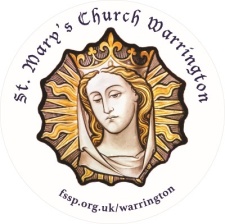 Can you give 1 hour of your time to St Mary’s Shrine? With about 100 penitents and 500 visitors per week (250 on Sunday and about the same during the week), St Mary’s Shrine is becoming busy. Thank you for joining us in building up St Mary’s Community!Your Shrine clergy is grateful to you for your involvement, which helps us give more time to our specifically priestly tasks such as prayer, preparing and offering the liturgy; study and preparing homilies, articles and talks; hearing confessions and giving spiritual direction (not only in Warrington by every other weekend in Bedford). Also, for information, the list above does not include ongoing services and ministries by lay people and clergy such as Shrine administration e.g. collection counting, Mass intentions; and Shrine communication (website, Facebook, Mailchimp, newsletter); other commitments such as Juventutem London, Vocations, occasional retreats, FSSP matters, Dowry Magazine etc. Feel welcome to add comments, suggestions and further offers below.………………………………………………………………………………………………………….………………………………………………………………………………………………………….Kindly put this form into Collection basket or through mail slot in Front Door of Presbytery.By filling this form, I consent to my data being kept by St Mary’s Shrine confidentially and used for its apostolate. I understand that my proposed involvement must comply with the Shrine Health & Safety and Safeguarding rules.By filling this form, I consent to my data being kept by St Mary’s Shrine confidentially and used for its apostolate. I understand that my proposed involvement must comply with the Shrine Health & Safety and Safeguarding rules.By filling this form, I consent to my data being kept by St Mary’s Shrine confidentially and used for its apostolate. I understand that my proposed involvement must comply with the Shrine Health & Safety and Safeguarding rules.By filling this form, I consent to my data being kept by St Mary’s Shrine confidentially and used for its apostolate. I understand that my proposed involvement must comply with the Shrine Health & Safety and Safeguarding rules.Name & SurnameName & SurnamePhone numberPhone numberEmail addressEmail addressPostal addressPostal addressPlease note: some of the functions below already have one volunteer involved at least. But do register interest regardless, as additional help is always welcome and it helps us to know whom to ask. Also, often a service will be part of a rota, thus not demanding a weekly commitment. Thank you.Please note: some of the functions below already have one volunteer involved at least. But do register interest regardless, as additional help is always welcome and it helps us to know whom to ask. Also, often a service will be part of a rota, thus not demanding a weekly commitment. Thank you.Please note: some of the functions below already have one volunteer involved at least. But do register interest regardless, as additional help is always welcome and it helps us to know whom to ask. Also, often a service will be part of a rota, thus not demanding a weekly commitment. Thank you.Please note: some of the functions below already have one volunteer involved at least. But do register interest regardless, as additional help is always welcome and it helps us to know whom to ask. Also, often a service will be part of a rota, thus not demanding a weekly commitment. Thank you.I am interested in: [Tick box in far left column below as appropriate]I am interested in: [Tick box in far left column below as appropriate]I am interested in: [Tick box in far left column below as appropriate]I am interested in: [Tick box in far left column below as appropriate]        Activity        Activity        ActivityTimesSunday Café rotaSunday Café rotaSunday 12:20pm-2:30pmPreparing, manning and tidying up parish room, Lavatories, Lobby. Locking.StewardingStewardingSundays & Main Feast, especially main Holy Mass. Checking opening of doors and shutting. Safety before and during Mass. Advising newcomers: Shrine bulletin, booklets; dress code; quiet, modest and reverent behaviour. Checking Holy Water. Holding baskets for collection.Church Cleaning RotaMaria HaynesChurch Cleaning RotaMaria HaynesAt least 1 hr weeklyVestments mendingVestments mendingOngoingSacred linens washing / ironingSacred linens washing / ironingMonthlyFlower arrangingMyriam CunninghamFlower arrangingMyriam CunninghamWeeklyGrounds cleaning: Church Car Park and beddings, Priory Court Car Park and beddings; Presbytery garden; Sacristy (rear) Garden; immediate Church surroundings Grounds cleaning: Church Car Park and beddings, Priory Court Car Park and beddings; Presbytery garden; Sacristy (rear) Garden; immediate Church surroundings Keeping tidy as needed according to season and circumstance: weeds, dead leaves and branches, moss, rubbish; trimming; mowingSmall maintenance jobs: odd fixing of light bulbs, doors, locks, windows, pipes, shelves, tiles, equipment…Small maintenance jobs: odd fixing of light bulbs, doors, locks, windows, pipes, shelves, tiles, equipment…OngoingGates locking/openingGates locking/openingDailyBins wheelingBins wheelingOut Wednesday evening; In Thursday morningClergy MealsMaria HaynesClergy MealsMaria HaynesSeveral times a weekSt Joseph’s Men’s GroupFr Stewart/Phil ClarksonSt Joseph’s Men’s GroupFr Stewart/Phil ClarksonEvery Wednesday 6:00pm Vespers; 6:30pm Confessions; 7:00pm Holy Mass & thanksgiving; 7:45pm Litany of St Joseph & Compline; 8:10pm Social; 8:30pm Doctrinal Talk by priest (at least every other week); 9:00pm social. Men need not commit for the entire programme but can arrive and depart whenever convenient. Non Catholics welcome.St Margaret Clitherow’s Ladies’ GroupFr de Malleray/St Margaret Clitherow’s Ladies’ GroupFr de Malleray/One Saturday a month: 1pm-2pm Shared picnic; 2:00pm-2:30pm Doctrinal Talk by priest; 2:30pm Questions and social. Earlier arrival welcome for 10am-12noon Eucharistic Adoration & Confessions, 12:10pm Holy Mass.Home Education GroupFr Verrier/Alison KahnHome Education GroupFr Verrier/Alison KahnEvery Wednesday during School term: after 12:10pm Holy Mass and thanksgiving, shared picnic; two classes, games, Eucharistic Benediction, music.Juventutem Youth GroupFr Verrier/Bernadette Waddelovejuventutemwarrington@gmail.comJuventutem Youth GroupFr Verrier/Bernadette Waddelovejuventutemwarrington@gmail.comOne Saturday per month 10/11am-3/4pm: age 18-35. Excursion and/or picnic with Doctrinal Talk and Questions and Answers, games.Regina Caeli Academy WarringtonFr de Malleray/RCA StaffRegina Caeli Academy WarringtonFr de Malleray/RCA StaffFormal registration required: TheAcademyStMarys@gmail.com. Four days a week including two days taught on site.Daily RosaryDaily RosaryMon-Sat 11:30am-11:50pmStations of the Cross prayed for priestsStations of the Cross prayed for priestsMon & Fri 1:00pmMothers’ Prayer GroupMyriam CunninghamMothers’ Prayer GroupMyriam CunninghamWednesday 1:00pmAltar ServingFr Stewart/Altar ServingFr Stewart/Ongoing. See Liturgy schedule for details. Includes not only Holy Mass but also Vespers, Benediction and occasional processions.Converts/Adult formationFr de MallerayConverts/Adult formationFr de MallerayWeeklyChoirFr VerrierChoirFr VerrierPractice Thursday evening and Sunday morning; performs 11am Sunday Mass & main feasts.Pro-LifePro-LifeMonthly. Prayer, vigil, communication.